        Gminny Zakład Gospodarki Komunalnej 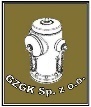                             Spółka z o.o.            ul. Drzymały 14, 89-620 Chojnice                                        NIP: 555-20-32-319   tel. 52 396 37 37, fax 52 396 18 66, e-mail: gzgk@gzgkchojnice.pl……………………………………………                                                                                 Załącznik nr 4 do SP - wzór   pieczęć Wykonawcywykaz GŁÓWNYCH USŁUGwykonanych w okresie przed upływem terminu składania ofert wraz z podaniem ich rodzaju i wartości, daty i miejsca wykonania.*) ilość pozycji dostosować do stanu faktycznego**) należy załączyć dowody dotyczące głównych usług, określających, czy usługi te zostały wykonane w sposób należyty Wymagane jest, aby dowody te potwierdzały co najmniej usługę potwierdzającą spełnianie postawionego warunku udziału w postepowaniu...................................................................                    .............................................................      miejscowość i data                                           (podpisy i pieczęcie osób uprawnionych do reprezentowania wykonawcy w obrocie prawnym) Lp.*Nazwa usługi, miejsce wykonania, zakres rzeczowyWartość robót objętych usługą z pod. VAT[ tys. zł ]Termin wykonaniamm.rrrrZamawiającyNr str. dokumentu potwierdzającego/ dowodu **)123456